Newberry Springs Pistachio Festival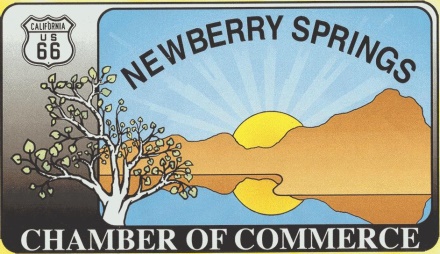 November 4, 2023			9am-4pmContact:	Newberry Springs Chamber of Commerce  760-447-3432 TEXTOr newberryscoc@gmail.comApplication for Exhibit SpaceIf you are having a drawing at your booth, please send an announcement for the emcee.It is ok to share my info with other events  [ ] yes [ ] noAll vendors selling food or handing out samples must have the appropriate San Bernardino County Department of Health License.Please include a copy with your application.Booth fees must accompany application.Application Date Deadline to apply for booth space is October 27, 2023 Application Date Deadline to apply for booth space is October 27, 2023 Name  Name  Contact Person (Person in Charge of the Booth):  Contact Person (Person in Charge of the Booth):  Mailing Address (Include City & Zip):    Mailing Address (Include City & Zip):    Phone:                                                                                email:  Phone:                                                                                email:  Product/Service Description for emcee to announce:  Product/Service Description for emcee to announce:  (Continue on back if needed)(Continue on back if needed)Spaces:  10’x10’ = $50 each   Booth(s) Requested:	           @ $          = $               Total DueBooth # Requested:     1st               2nd             3rd                Only paid spaces will be reserved.Food Vendors (List ALL Food Items for Sale):(Continue on back if needed or include a menu)Food Spaces:  10’x10’ = $65 each         Food Space(s) Requested:	       @ $65.00 = $            Total DueSpace # Requested:     1st               2nd             3rd                Only paid spaces will be reserved.Special Requests or Needs?    We will attempt to meet your needs as much as possible.  It isyour responsibility to confirm special requests.Note:  By applying for vendor space in the Pistachio Festival, I hereby agree, for myself, my heirs, administrators, executors, and assigns, that I shall indemnify and hold harmless the Newberry Springs Chamber of Commerce and all other sponsors of the Pistachio Festival.  I also give the Newberry Springs Chamber of Commerce permission to use my name and image for promotional purposes in connection with the Pistachio Festival.Our volunteer cleanup crew is paid by the recyclables they gather during and after the Festival.********** Please do not collect recyclables from the Festival trash cans **********Note:  By applying for vendor space in the Pistachio Festival, I hereby agree, for myself, my heirs, administrators, executors, and assigns, that I shall indemnify and hold harmless the Newberry Springs Chamber of Commerce and all other sponsors of the Pistachio Festival.  I also give the Newberry Springs Chamber of Commerce permission to use my name and image for promotional purposes in connection with the Pistachio Festival.Our volunteer cleanup crew is paid by the recyclables they gather during and after the Festival.********** Please do not collect recyclables from the Festival trash cans **********Please Return Completed Application with your Remittance to:Newberry Springs Chamber of CommerceAttn: Pistachio CommitteeP. O. Box 116Newberry Springs, CA  92365For Chamber Use Only:Date Received:Space Number Issued:Amount Received:Name on Check If Different from Applicant:Check #: